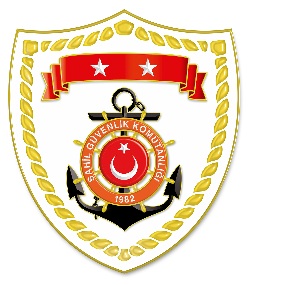 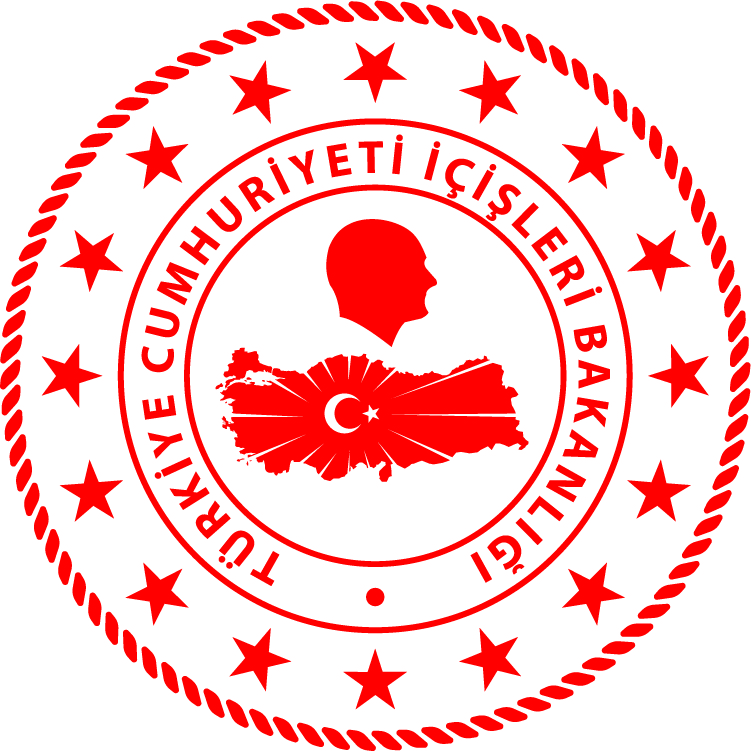 SG Ege Deniz Bölge KomutanlığıS.NoTARİHCEZANIN KESİLDİĞİİL/İLÇETESPİTUYGULANAN İDARİ PARA CEZASI MİKTARI(TL)DİĞER YETKİLİ KURUMLARA BİLDİRİLEN DENİZ KİRLİLİĞİ TESPİTLERİDİĞER YETKİLİ KURUMLARA BİLDİRİLEN DENİZ KİRLİLİĞİ TESPİTLERİDİĞER YETKİLİ KURUMLARA BİLDİRİLEN DENİZ KİRLİLİĞİ TESPİTLERİAÇIKLAMAS.NoTARİHCEZANIN KESİLDİĞİİL/İLÇETESPİTUYGULANAN İDARİ PARA CEZASI MİKTARI(TL)LİMAN BŞK.LIKLARIBÜYÜKŞEHİRBELEDİYE BŞK.LIKLARIİL ÇEVRE VEŞEHİRCİLİK MD. LÜKLERİAÇIKLAMA116 Ağustos 2022MUĞLA/MilasAtıklarını verdiğini ibraz edememek32.855---1 işlemde 32.855 TL idari para cezası uygulanmıştır.